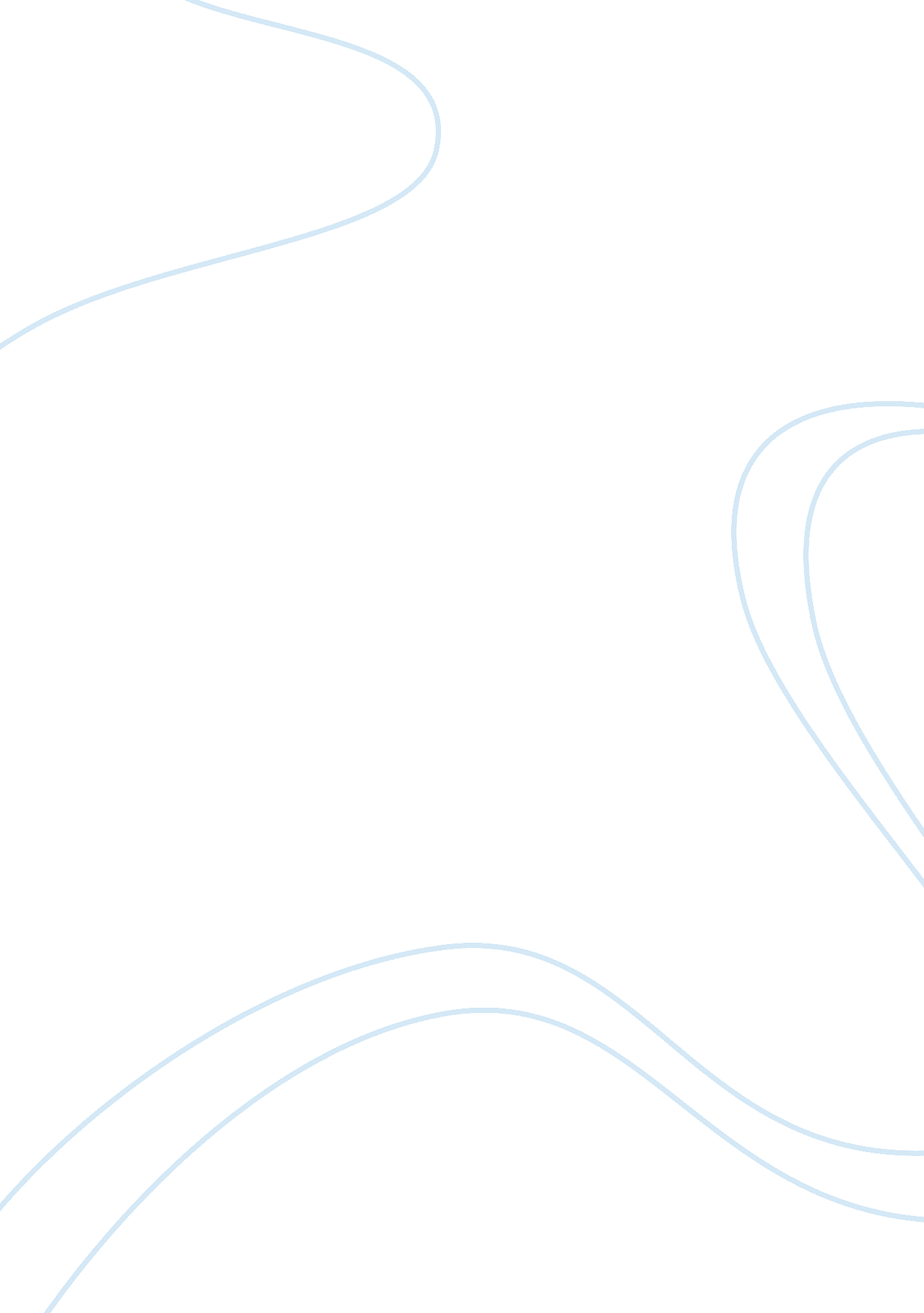 Nobody ask and listen to honest feedback. in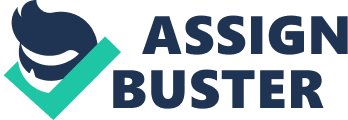 Nobody can be authentic bytrying to imitate someone else. People look at you when you are authentic, not acopy of someone else. Authentic leaders demonstrate a real passion for theirpurpose, develop their values consistently, and conduct with their hearts aswell as their heads stablish long term, meaningful relationships and have theself-discipline to get results. We can ask use how to become an authenticleader?  Over the past 5 years, leadership issues have emerged. We realized that we need to find the leader ofthe 21st century. The author has conducted a long study on the development ofleadership in business. They interviewed a hundred business leaders from differentbackgrounds to understand how today’s leaders are becoming and will remain trueleaders. The research has concluded that it is not necessary to be born withparticular characteristics or traits to steer. To date, anyone can be a genuineleader.  Authentic leaders stand outbecause they learn from their experiences and not by being passive observers inmeetings for example or in conflicts with employees. These people take the timeto examine their experiences and think about them. This person grows with timeand develops a better self-awareness. But authentic leaders ask and listen tohonest feedback. In addition, a businessleader, for example, can be perceived as a leader, and can generate short-termresults without being authentic, but authentic leadership is the only way togenerate long-term results. About balancing your extrinsicand intrinsic motivations, with a very high level of motivation and a vitalbalance of life, authentic leaders better understand what motivates them intheir lives. There are therefore two types of extrinsic and intrinsicmotivations. Many leaders must reach higher and higher goals because of theoutside world of the 21st century. In addition, intrinsic motivations arederived from their sense of life related to a person’s life story and how weframe our lives. Intrinsic motivations are more consistent with human valuesand are more satisfying than extrinsic motivations. About building your supportteam, business leaders can never succeed alone. They need collaborators not tolose their way and their objectivities. Authentic leaders always receivefeedback from their teams with advice, answers. The leaders build theirnetworks, their experiences and have a more creative openness. Today, manybusiness leaders have had a mentor in their past lives. To respond about the question, to become an authenticchief, this person must have lived life stories in a way that is establishedthrough his past. Authentic leaders act in the good sense of the word so thatthey are guided by their internal efforts to reward. Many leaders spoke oftheir proven motivation for a difficult experience. Authentic leadersexperience these formative experiences to make sense of their lives. Thisallows them to overcome their challenges. 